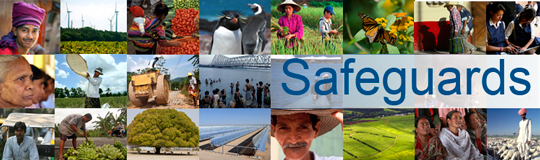 The World Bank/IMF Annual MeetingsRoad-Testing the Proposed Environmental and Social Framework: Implications for BorrowersReview and Update of the World Bank’s Environmental and Social Safeguard PoliciesPhase 3Participant ListDate: October 7, 2015Location: Lima, PeruAudience: Multi-stakeholderTotal Number of Participants: 45No.Participant NameOrganization1Everlyne NairesiaeOxfam2Jimena Eyzaguirre ESSA3Nadia DaarOxfam International4Sarah WoodsDFAT, Australia5Armand Guy Zounguere-SokambiBDEAC - Central African States Development Bank6Marie Delphine LemangaBDEAC - Central African States Development Bank7Rachel GrantDFID8Vladislav MichalcikRama Clara9Rachel BurtonBIC10Sarah ShortMFAT, New Zealand11Barney LasekoPrime Minister’s Office (PMO), Tanzania12Harley Rodriguez TéllezVIPFE, Ministerio de Planificación del Desarrollo de Bolivia13Marcelo Z.Bolivia14Myriam CordovaSBS15Lucía RomeroSBS16Javier PoggiSBS17Maria E. SanchezSBS18Rubén MendiolazaSBS19Emilio BenavidesSBS20Oscar OrconMEF21Luis W.PUCP22Milagros VerásteguiSENACE23Nezir SinaniBIC24Chad DobsonBIC25Peter BakvisITUC26Stephen PurseyILO27Rodolfo BacaONP28Esayas BahreDBE29J.S. KoromaUTBL30Enrique LanchoUNOPS31Carmen BedoyaEMN32Tania Sanchez MaurtuaBanco de la Nación del Perú33B. VietzkeUNICEF34Bereket SimonCBE35Joe AthialyBIC36Barbara SchnellKfW37Lisa AndonMicronesia Conservation Trust38Aldo GuillénNeutroo.com39Marco ArgandoñaCGR40Michel Celi VegasECCLA Switzerland41Arturo CruzAGRONOTICIAS42Marit StrandNorad43Meghna ShrimaliErnst & Young44Claudia ValenzuelaErnst & Young45Eduardo García ZúñigaAgencia de Noticias Andina